Kontakt:Dipl.-Ing. Joachim Meisehen			Novar GmbH a Honeywell CompanyDieselstraße 241469 NeussTel.: 02131 40615 226			joachim.meisehen@honeywell.com			HONEYWELL SECURITY AND FIRE - PLANERTAGE 2016Roadshow durch vier Fußballstadien Albstadt, Neuss, Ratingen, 25.4. 2016 – Unter dem Motto „2:0 für die Sicherheit“ plant Honeywell Security and Fire (HSF) im Juni eine Informationsveranstaltung der besonderen Art. In den Fußballstadien von Köln, Hamburg, München und Dresden werden die HSF Planertage 2016 stattfinden. In spannenden Fachvorträgen beantworten ausgewiesene Experten Fragen des Fachpublikums rund um das Thema „Intelligente Gebäudesicherheit“. Die Vorträge behandeln Aspekte wie anspruchsvolle Branddetektion für sensible Bereiche, normgerechte Evakuierung mit vernetzbarer Sprachalarmierung, integrierte Sicherheitslösung mit innovativer Einbruchmeldetechnik, Zutrittskontrolle und Videosystemen sowie richtungsweisende Notbeleuchtung. Darüber hinaus geht Rechtsanwalt Dr. Ulrich Dieckert als ausgewiesener Experte in Rechtsfragen der Sicherheitstechnik in seinem Vortrag auf die rechtlichen Pflichten und möglichen Haftungsrisiken im Zusammenhang mit der Erneuerung von sicherheitstechnischen Anlagen ein. Durch die Zusammenführung der beiden Geschäftsbereiche Honeywell Security Group (HSG) und Honeywell Fire Safety (HFS) innerhalb der Sparte Automation and Control Solutions (ACS) entstand 2015 der neue Bereich Honeywell Security and Fire. Die Zusammenlegung unterstreicht das stetige Streben von Honeywell nach Optimierung seines Produktangebots und Weiterentwicklung seiner Technologien. Die beiden Geschäftsbereiche fügen sich harmonisch zusammen, da beide seit vielen Jahren durch umfangreiche Innovationen die Technologieführerschaft erlangt haben, wenn es um integrierte und umfassende Sicherheitslösungen in Gebäuden geht. Als Experte für intelligente Lösungskonzepte, die Menschen, Vermögenswerte und die Umwelt schützen, bietet HSF vom anspruchsvollen Brandmeldesystem, vernetzter Sprachalarmierung bis hin zur innovativen Einbruchmeldetechnik seine Beratung bei der Planung und Umsetzung neuer Objekte und Anlagen beliebiger Größe an. Noch besteht die Möglichkeit für Planer und Architekten, sich einen der begehrten Plätze zu sichern und sich online für die kostenlose Veranstaltung anzumelden. Die Teilnehmerzahl ist auf jeweils 50 Plätze begrenzt:  http://www.honeywell-roadshow.com ■-----------------------------------------------------------------------------------------------2257 Zeichen (inkl. Leerzeichen)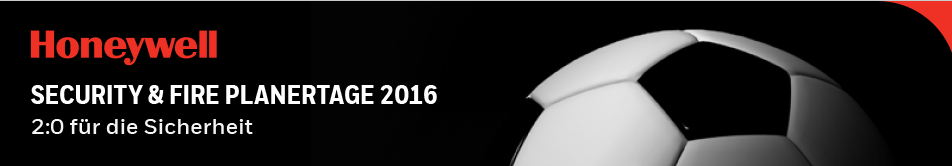 Hinweis: Die Textdaten und Feindaten können unter www.esser-systems.com im Bereich Service / Presse, unter dem Stichwort „Pressemitteilungen“, heruntergeladen werden. Honeywell  (www.honeywell.com) ist ein führendes Fortune 100-Unternehmen, das mit seinem diversifizierten Portfolio für die Bereiche Technologie und Fertigung weltweit Kunden beliefert. Zum Portfolio zählen Luftfahrtprodukte und -dienstleistungen, Technologien für die Gebäudetechnik (privat und kommerziell), Produkte für die Automobilindustrie, Turbolader sowie Spezialmaterialien. Weitere Informationen finden Sie unter www.honeywell.com/newsroom.Diese Veröffentlichung enthält vorausschauende Aussagen gemäß der Definition in Abschnitt 21E des Securities Exchange Act (Wertpapierbörsengesetz) von 1934, einschließlich Informationen zu zukünftigen Geschäftsprozessen, Finanzergebnissen und Marktbedingungen. Solche vorausschauenden Aussagen enthalten die für Geschäftsprognosen üblichen Risiken und Ungewissheiten wie in den Unterlagen gemäß des Securities Exchange Acts näher beschrieben.###